POLITICAL CAMPAIGNVIDEO CONTENT MARKETING WORKBOOK Welcome to MazzMedia’s Video Content Marketing Workbook! This workbook will help you apply content marketing concepts to your political campaign.  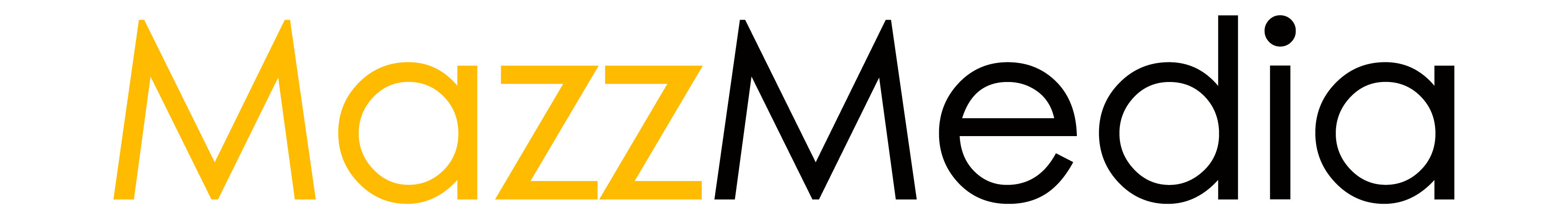 What is Video Content Marketing? Video content marketing is a strategic process focused on creating and distributing valuable, relevant, and consistent content. The video content’s purpose is to attract and retain a clearly defined audience and, ultimately, drive voters to action to cast their ballot for you. When video content is produced and distributed correctly it will help to start and maintain a relationship with your target audience. This leads to trust and loyalty.  As you build trust, your audience will be more willing to consider you and ultimately turn them into supporters of your campaign. Briefly stated, video content marketing is really just the art of communicating your message with potential voters. Through the use of video social media you can reach out to your supporters for their help in raising funds, volunteering and their vote on a much more personal level.  What You’ll Learn in This Workbook The activities in this workbook will help you define goals, objectives and processes to create an effective and efficient video content marketing strategy.  If you need help, we’re here to support you. Please contact Tony Mazzarella at 860.920.2003 or email at tony@mazz.com**Please save this workbook to the desktop on your computer. This way your progress will be saved correctly as you complete each section.** FYI: Video Engagement Statistics 51% of marketers worldwide name video as the type of content with the best ROI.Social video generates 1200% more shares than text and images combined. PART 1. DEFINE YOUR CONTENT MARKETING   PLAN        
VIDEO CONTENT MARKETING TEAMWho are the members of your marketing team who are responsible for the various tasks of your content marketing process?Designate a Content Marketing Project Manager for Your Campaign: Video Content ProducerWHAT IS YOUR CAMPAIGN’S MISSION STATEMENT?
WHAT ARE YOUR CAMPAIGN’S OBJECTIVES?WHAT ARE YOUR CAMPAIGN’S CONTENT MARKETING GOALS?
What content marketing goals will directly impact your campaign objectives?PART 2. DEFINE YOUR TARGET AUDIENCE & VOTER PERSONAS PRIMARY AUDIENCE
Identify the core persona of your target audiences. These are the voters and organizations that represent the majority of your marketing focus. SECONDARY AUDIENCEPART 3. OUTLINE YOUR CONTENT STRATEGY CONTENT TYPES
We suggest you produce both educational and promotional content.    Educational video content should cover subject matter that is relevant to your target audience. What are the issues and topics that your voters are concerned about?  This content should address your target audience’s questions about very specific issues or topics.  There should be no hint of promotion in this content, except for your branding.  Write down the top 20 questions people have about you and your campaign? Promotional content should be voter-focused.  Promotional content is not so much about what you do, but how you plan to solve your voters’ problem.  What do you do that differentiates you from the competition, and how does that benefit your constituents? DISTRIBUTION CHANNELS AND PROMOTIONAL METHODS 
What channels and platforms will your campaign use to distribute and promote its content? Channels should be determined by YOUR CAMPAIGN VOICE AND TONE 
Brand voice is for all intents and purposes your brand’s personality. By using this campaign voice consistently, you can make your brand appear more cohesive and better speak to your target audience. What should your content sound like when your audience consumes it?YOUR CAMPAIGN’S MESSAGE MATRIX 
Describe the core messages your campaign content should convey. CORE TOPICS
Key topics and themes your campaign will address: DESIGN STANDARDS CONTENT CREATION PROCESS
The content of content pillars is the key subjects of focus, and topic clusters are sub-categories that relate to the content pillars. EDITORIAL PLANNING PROCESS
What steps does your content need to go through before it is ready for publish? PART 4. OUTLINE YOUR CONTENT DISTRIBUTION STRATEGY PUBLISHING SCHEDULE MARKETING CALENDAR  PROMOTIONAL TACTICS AND FREQUENCY
How will Your Campaign promote its video content? WHAT CALLS TO ACTION (CTA’s) WILL YOUR CAMPAIGN USEAfter watching the video, what do you want the viewer to do? PROMOTIONAL SCHEDULE  
What channels will you use to launch new content?  What promotion channels. MARKETING BUDGET PART 5. DEFINING AND MEASURING SUCCESS HOW TO MEASURE THE SUCCESS OF YOUR CAMPAIGN’S SOCIAL MEDIA- VIDEO CONTENT MARKETING MEASUREMENT FRAMEWORK 

Every video content, social media strategy plan should outline the metrics you’ll use to measure and analyze for best results. We suggest these 10 Key Performance Indicators (KPIs)Audience Reach- how many people are seeing your content each week Audience Profile- is the audience you’re building close to your target audienceViews- the number of times your video content was viewed by the user Cost Per View- the amount spent divided by the video views Watch time- reflects the time for which the viewer is engaged with the videoAudience Engagement- clicks, comments, likes, shares Click Through Rate (CTR)- number of unique clicks your post or ad received divided by the number of times it was shownLeads Generated- number of people who complete form on website or landing pageCost Per Lead- the amount spent divided by the number of leads generated Audience Growth- how quickly are your fans growingKEY PERFORMANCE INDICATORS Monthly ReportCONTENT SCOREBOARD
What is the baseline that every piece of content that you publish needs to hit? These are industry averages. This baseline will change over time. Emails Will Receive x 18% of Opens Per Email.Social Campaigns Will Get x .19% Engagement Per Post.Social Media Posts Will Reach 1000 People.Videos Will Receive 40% Views per reach.If you have questions about this completing this workbook, please contact:Tony Mazzarella860.920.2003tony@mazz.comNameResponsibilitiesNameResponsibilities1234512345678DemographicsPsychographicsChallengesPain PointsWhat drives them to support and vote for you? Where do they find their information? How does Your  help? DemographicsPsychographicsChallengesPain PointsWhat drives them to vote for you  and your campaign messageWhere do they find their information? How does your campaign help? 1234567891011121314151617181920123456789101112 PLATFORM OBJECTIVES1Campaign Website2Facebook3Linkedin4YouTube5Google 6Twitter7Instagram8Email9Other10OtherVoiceTonePrimary Message Secondary Message 1Secondary Message 2Secondary Message 3Secondary Message 4Secondary Message 51 2345 6789 10111213141516Font Standards Color StandardsLogo StandardsSocial Media StandardsCONTENT PILLAR 1CONTENT PILLAR  2CONTENT PILLAR 3Specific Topic or QuestionCuster 1Cluster2Cluster3Cluster4Cluster5Cluster6Cluster7Cluster8Step 1 Step 2Step 3Step 4Step 5How often will you release a new video?  Where will you post it? What days will you post it? What time of day will you post it? Will you use paid advertisements? Publication DateTitle Content PillarFormat Distribution ChannelPROMOTIONAL TOOL FREQUENCYEmail broadcast Share on social media Paid AdsCTA 1 CTA 2 CTA 3 CTA 4 CTA 5CTA 6CTA 7 CTA8CHANNEL /PLATFORMOBJECTIVESTARGET AUDIENCECTA’sFREQUENCYWebsite Facebook LinkedinEmail VENDOR DESCRIPTIONBUDGET/MONTHProducerContent ProductionFacebook Boost Facebook AdsLinkedin AdsTwitter PromoteInstagramPromoteGoogle AdsOtherPosting DateVideo TitlePlatformAmount SpentAudience ReachAudience ProfileViewsCost/ ViewWatch TimeAudience Engage.Click            thru RateLeads Gen.Cost / LeadAudience Growth